UNIVERSIDAD VERACRUZANA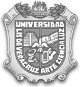 CENTRO DE IDIOMAS POZA RICASOLICITUD DE BAJA DE INGLES_________PERIODO:_____________ NRC:___________DATOS DEL SOLICITANTE                                                               POZA RICA DE HGO., VER. A ______DE______ DEL 2021__________________________________                       ________________________________               FIRMA DEL SOLICITANTE                                                                  DRA. GABRIELA MADRIGAL BARRAGAN NOTA: AGREGAR COPIA DEL HORARIO IMPRESO.MATRICULAAPELLIDO PATERNOAPELLIDO MATERNONOMBRE (S)FACULTADSEMESTRE CARRERAHORARIOTELEFONOMOTIVO DE LA BAJA(Breve descripcion)